
Micro-organisms: Harmful Microbes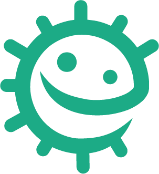 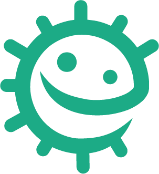 Lesson 3: Harmful MicrobesClose examination of various illnesses illustrates to students how and where in the body harmful microbes cause disease. Students test their knowledge of harmful microbes by completing a crossword puzzle, wordsearch and quiz. Learning OutcomesAll students will: Understand that sometimes microbes can make us ill. Understand that harmful microbes can pass from person to person. Understand that not all illnesses are caused by harmful microbes. Curriculum LinksPHSE/RHSE Health and preventionScience Working scientificallyEnglish Reading & comprehension  Lesson 3: Harmful Microbe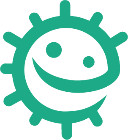 Resources RequiredStarter Activity: Class discussion Per class Copy of TS1 Copy of SH1 Copy of SH2 Main Activity: Mould bread experiment Per group3 slices of bread Water Marker 3 resealable plastic bags Extension Activity 1: Most Wanted Poster Per student A4 paper Colouring pens/pencilsExtension Activity 2: Bad Bug ChallengePer studentCopy of SW1 Extension Activity 3: True or False Flashcards Per studentCopy of SH3 Extension Activity 4: Harmful Microbes Quiz Per studentCopy of SW2 Supporting MaterialsTS1 Class Discussion Teaching Points SH1 & SH2 Class Discussion: Picture Scenarios SH3 Harmful Microbes True/False FlashcardsSW1 Harmful Microbes Crossword and WordsearchSW2 Harmful Microbes Quiz. Lesson 3: Harmful Microbes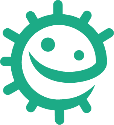 Key WordsBacteriaFungiGermsInfectionPathogensVirus Health & SafetyBags must not be opened to provide a closer look at the surface of the bread; this could release fungal spores which could be inhaled and cause respiratory distress. The three bags should be placed, unopened, in the normal waste or in a food waste recycling collection.For safe microbiological practices in the classroom consult CLEAPPSwww.cleapps.org.uk Weblinkse-bug.eu/eng/KS2/lesson/ Harmful-Microbes IntroductionBegin the lesson by explaining to the class that sometimes microbes can be harmful to humans. Ask them if they know what makes them ill. Find out how many different words they have for microbes – germs, bugs, etc. Explain to the class that a pathogen is a word that refers to the bacteria, viruses and fungi that make you sick. Discuss the various microbes with the class and the illnesses they can cause. Highlight to the class that microbes have adapted to live everywhere, such as in our classrooms, houses, bedrooms, all over our body and on food. Tell the class that harmful disease-causing microbes can spread easily from one person to another and are called infectious diseases because they can cause an infection. Some good news – tell the class that our bodies have our own 'useful' microbes that try to stop the harmful pathogens from causing an infectious disease. ActivityStarter Activity: Class Discussion with Scenario PromptsThis activity is best suited as a class discussion. Show the class SH1 and SH2 which can be displayed on a whiteboardDiscussion points 1-6 in TS1 match the 6 images displayed in SH1 and SH2 and provide scenarios to prompt discussionBegin a discussion by asking students to consider the character’s actions and how microbes may be affecting themContinue the discussion by asking if anyone in the class has ever suffered from any of these symptoms and if so, what kind of treatment they hadRemember: Hand washing, respiratory and food hygiene activities are covered in more detail later in the pack.Main Activity: Mouldy Bread ExperimentMould spores just need the right environment to grow and flourish. In this experiment, students will learn the conditions that speed up mould growth on bread. Place a slice of bread in each plastic bag and seal properly. Number each bag with a marker. Add some water to bag 1. Put it in a dark place. Put the second bag in a bright sunny place. Put the third bag in the refrigerator. Check each bag for a week. Examine the slices of bread and ask students what they expect to see. At the end of the week ask students to record their results. Are they what they expected? At the end of the week, each bag will have a different kind of mould growth. In a bright, sunny place, the temperature is highest which would encourage faster/greater mould growth. In the refrigerator, the low temperature would limit the amount of growth, if at all. The bread stored in the dark, damp conditions should have the most mould growth. Students will learn that mould tends to grow faster in warm, wet conditions. Mould growth could also be intermediate between the slices.Discussion	Check for understanding by asking the students the following questions: What is the process which caused the yeast mixture to rise? What causes an infection? Answer: An infection happens when harmful microbes get inside your body and replicate, causing the infected person to get ill. This can happen very quickly or can take a long time.Are sore throats always caused by harmful microbes? Answer: Not all sore throats are caused by harmful microbes, sometimes coughing or having a toothache can cause our throats to become red and sore too. Are all illnesses caused by microbes? Answer: Illnesses caused by microbes are known as infectious diseases. There are also illnesses, such as asthma and hay fever, that are not caused by microbes. These are known as non-infectious diseases.Can you think of any infections caused by harmful microbes? Answer: Athlete’s foot, influenza, measlesFascinating FactDid you know that there are more microbes on the planet than any other species of living thing?Extension Activities Most Wanted Poster Design Asks students to make a ‘Most Wanted’ style poster for a harmful micro-organism e.g. Influenza virus, Campylobacter, dermatophyte fungi, Salmonella. Posters should include: a drawing of the harmful micro-organism, a description, including how it infects humans, where it can be found and symptoms (if applicable). True/False Flashcards SH3 includes a set of questions and true/ false answer cards for the students. In groups of 3 or 4 ask students to raise the cards to answer each of the questions.The answers to SH3 are as follows:Sore Throats are always caused by harmful microbes. Answer: False Athlete’s Foot is caused by fungus. Answer: True All illnesses are caused by microbes. Answer: False Another name for a harmful microbe is a pathogen. Answer: True Fungi do not generally kill their hosts. Answer: True Influenza virus causes the common flu. Answer: TrueBad Bug Challenge SW1 provides a fun crossword and word search. Students can complete the tasks individually or in pairs to consolidate the lesson. Answers are available on the e-Bug website. Microbes Quiz SW2 provides another fun way to consolidate learning. Allocate students to groups of 3 or 4 and provide one sheet per team. The team with the most points winsBacteria, virus, fungi  Everywhere Cheese, bread and yoghurt Pathogen Virus Can be useful or harmful Pathogen All of the aboveLearning ConsolidationAt the end of the lesson, ask the class the questions below to check understanding:Some microbes can be harmful to humans and can cause disease. Provide one example.Which microbe is very small and causes coughs, colds, sore throats and flu? Answer: Viruses Provide two ways that harmful microbes can spread from person to person.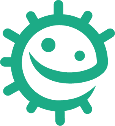 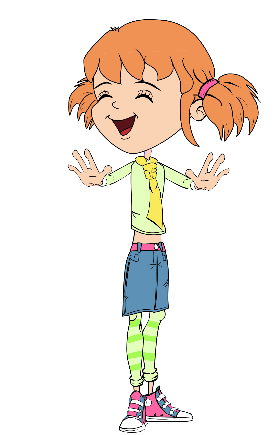 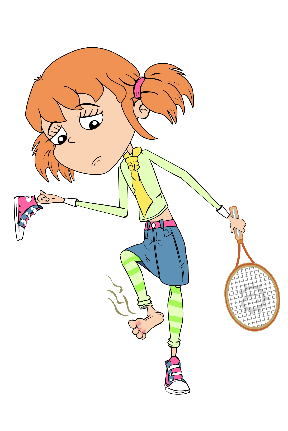 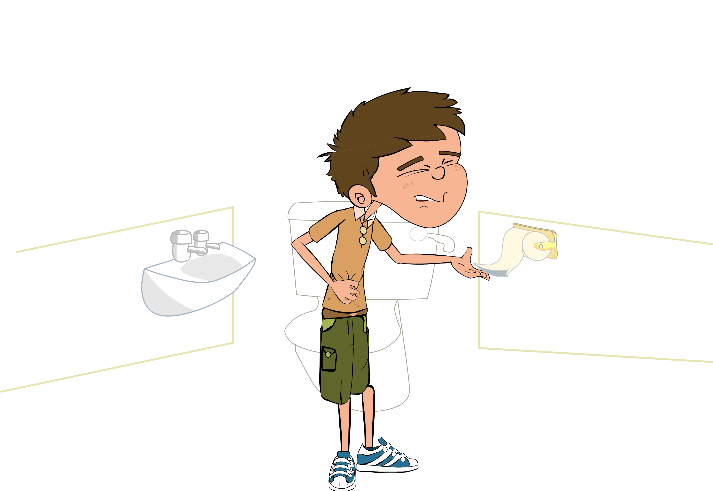 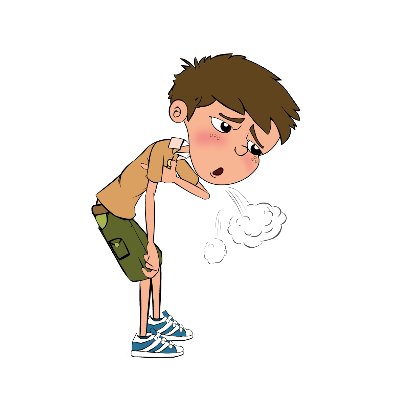 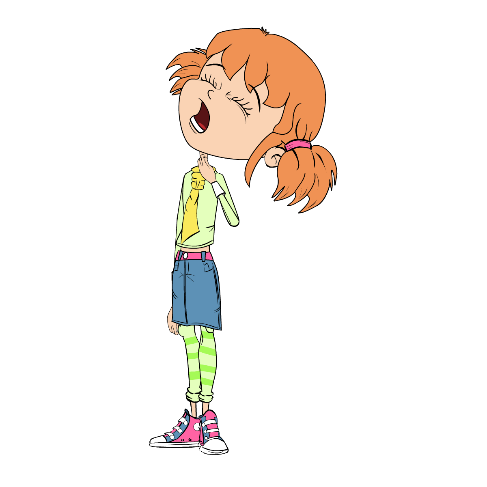 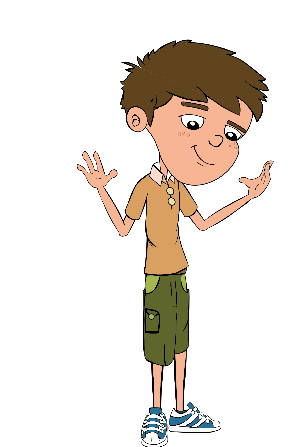 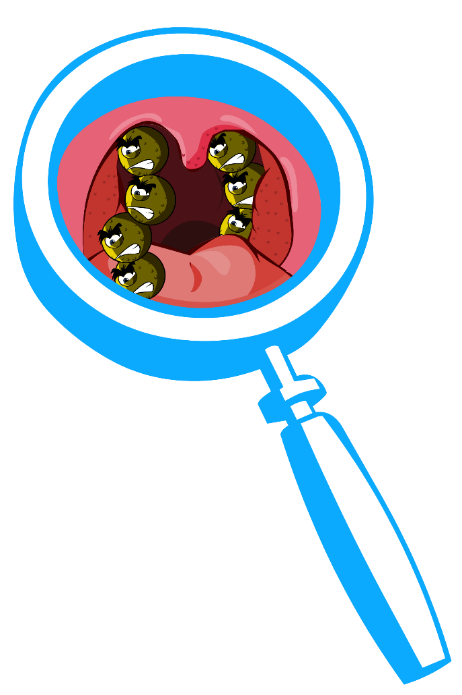 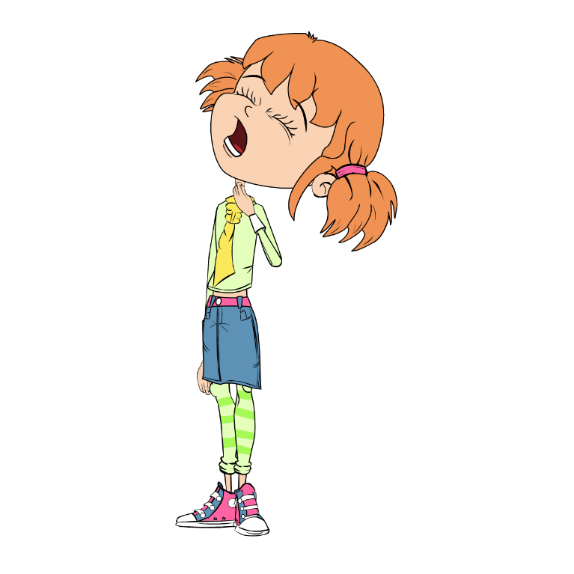 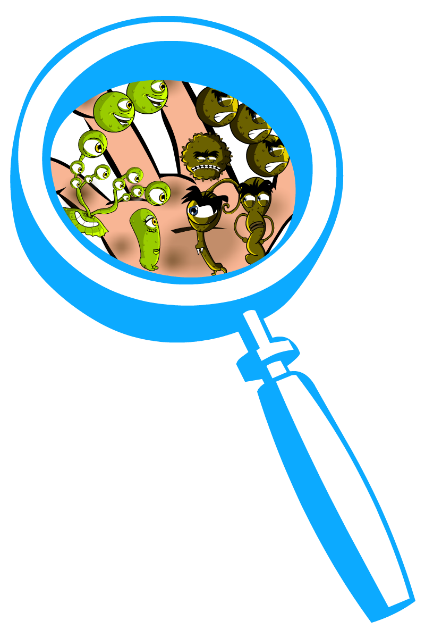 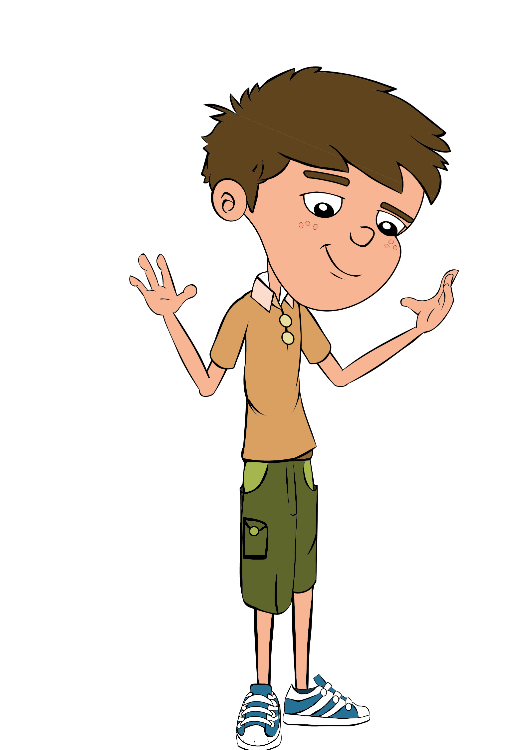 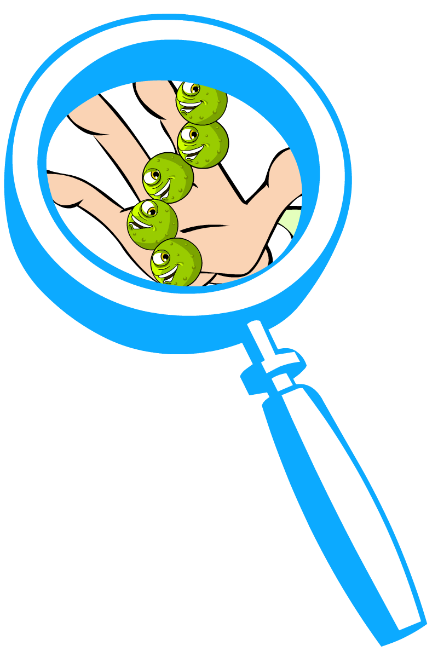 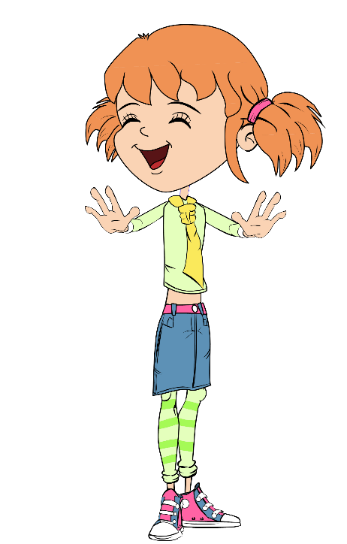 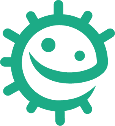 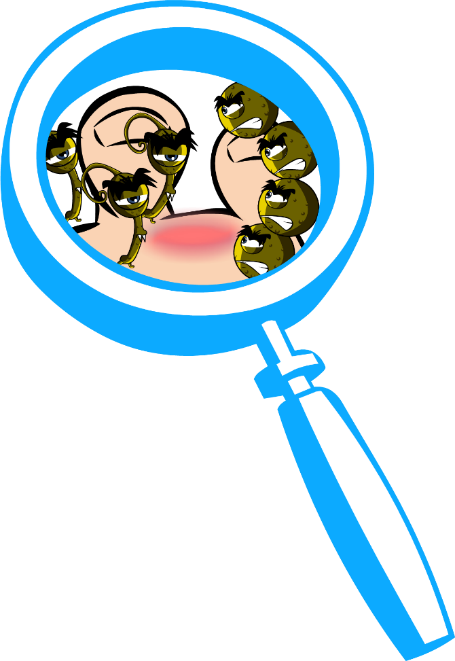 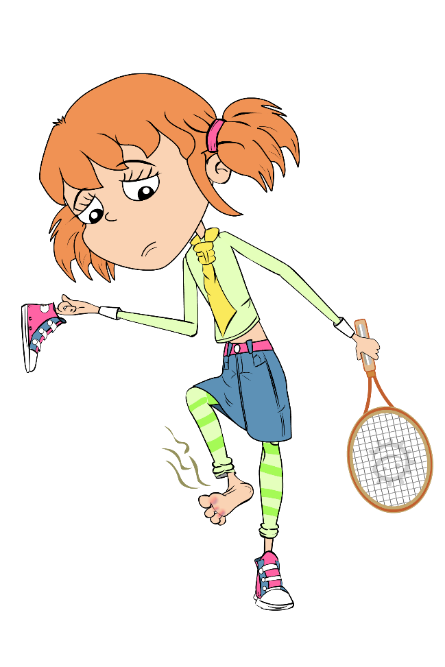 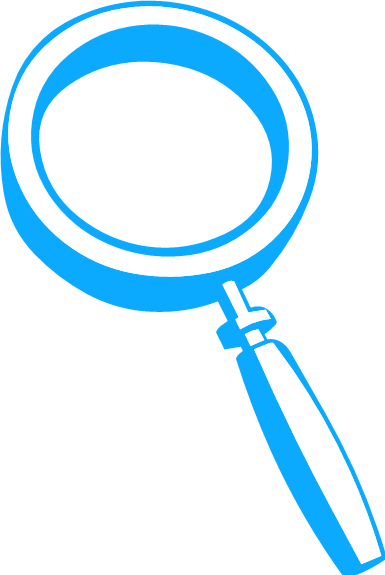 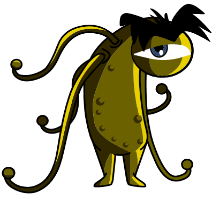 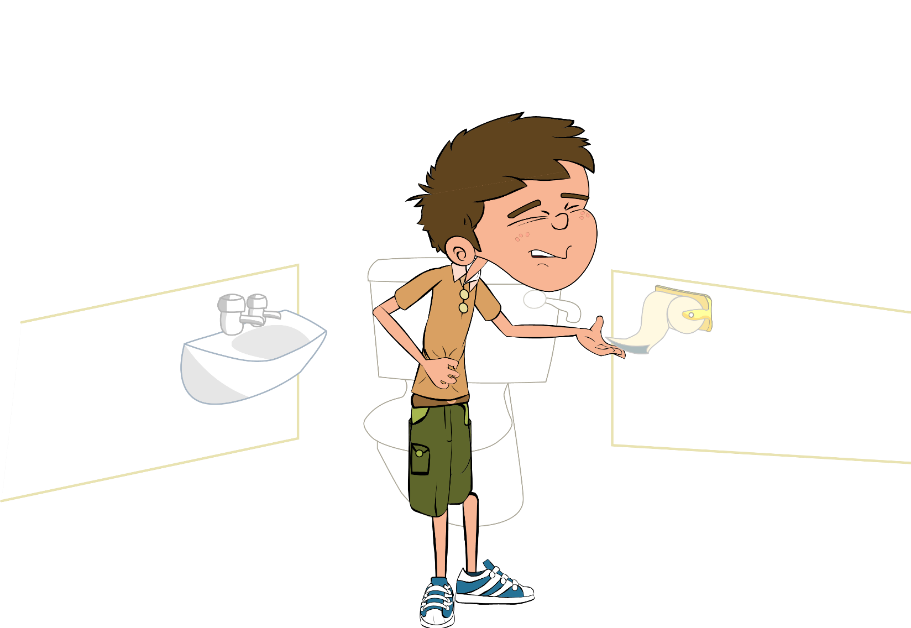 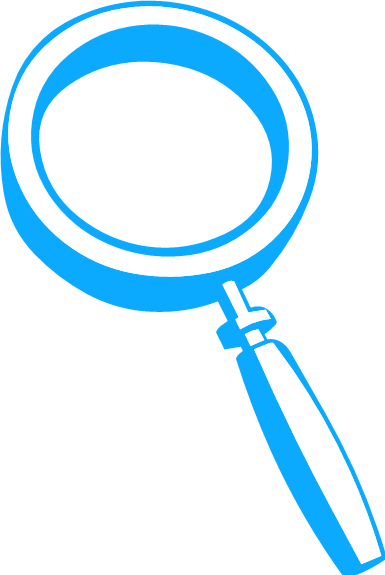 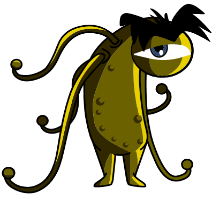 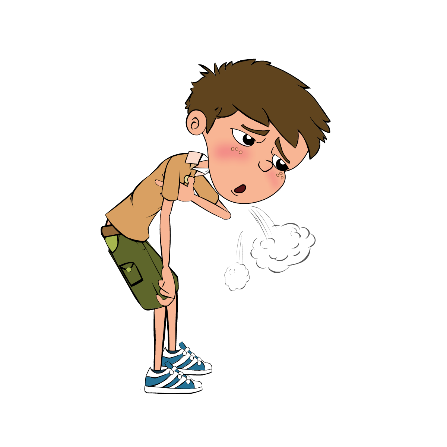 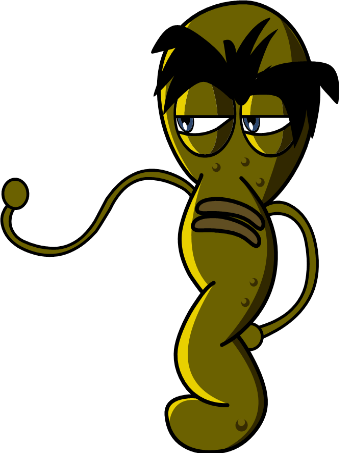 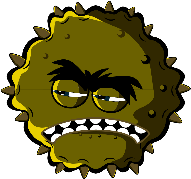 FCEARTMYYUANSDFFOMGBFLUMBHNHJKZLONZRWKAYEAEALFDSDHGDASTHMATAVBHNPHNJOHDDDGTSVVACOUGHNCIABHMSOSXJIDFBGRCGLETGMZUNSAMATHAEANMDIARHOEAYEJTSZXCVTBGTNDHJHELRTAYUNIAOIAFGSEQWERINFLUENZAFSPOTIOPLBKJDGGOASDMSLEEPYESSFOHAYFEVERNFGNHKT